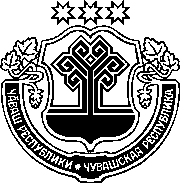 ЗАКОНЧУВАШСКОЙ РЕСПУБЛИКИО ВНЕСЕНИИ ИЗМЕНЕНИй В Закон Чувашской Республики "О пожарной безопасности в Чувашской Республике"ПринятГосударственным СоветомЧувашской Республики17 июня 2021 годаСтатья 1Внести в Закон Чувашской Республики от 25 ноября 2005 года № 47 "О пожарной безопасности в Чувашской Республике" (Ведомости Государственного Совета Чувашской Республики, 2005, № 65; 2007, № 73; 2008, 
№ 75; 2009, № 81; 2011, № 90; Собрание законодательства Чувашской Республики, 2013, № 7; газета "Республика", 2015, 10 декабря; Собрание законодательства Чувашской Республики, 2016, № 3) следующие изменения:1) в части 2 статьи 3:а) абзац шестнадцатый признать утратившим силу;б) дополнить новыми абзацами семнадцатым–девятнадцатым следующего содержания:"организует тушение ландшафтных (природных) пожаров (за исключением тушения лесных пожаров и других ландшафтных (природных) пожаров на землях лесного фонда, землях обороны и безопасности, землях особо охраняемых природных территорий, осуществляемого в соответствии с частью 5 статьи 51 Лесного кодекса Российской Федерации) силами 
и средствами единой государственной системы предупреждения и ликвидации чрезвычайных ситуаций, расположенными на территории Чувашской Республики, в соответствии с полномочиями, установленными Федеральным законом от 21 декабря 1994 года № 68-ФЗ "О защите населения и территорий от чрезвычайных ситуаций природного и техногенного характера";осуществляет тушение пожаров силами подразделений пожарной охраны, содержащихся за счет средств республиканского бюджета Чувашской Республики (за исключением лесных пожаров, пожаров в закрытых административно-территориальных образованиях, особо важных и режимных организациях, в которых создаются специальные и воинские подразделения федеральной противопожарной службы, в организациях, в которых создаются объектовые подразделения федеральной противопожарной службы, а также при проведении мероприятий федерального уровня с массовым сосредоточением людей), в соответствии со статьей 22 Федерального закона "О пожарной безопасности";утверждает перечень населенных пунктов, подверженных угрозе лесных пожаров и других ландшафтных (природных) пожаров;";в) абзац семнадцатый считать абзацем двадцатым;2) в статье 4:а) в абзаце первом слова "поселений и" заменить словами "поселений, муниципальных районов, муниципальных,";б) в абзаце втором слова "в границах населенных пунктов поселений" заменить словами "поселений, муниципальных районов, муниципальных";3) в части 2 статьи 10 после слов "населения для" дополнить словами "профилактики и", слова "лесных и иных пожаров" заменить словами "лесных пожаров и других ландшафтных (природных) пожаров, а также иных пожаров".Статья 21. Настоящий Закон вступает в силу по истечении десяти дней после дня его официального опубликования, за исключением пункта 2 статьи 1 настоящего Закона.2. Пункт 2 статьи 1 настоящего Закона вступает в силу с 1 января 2022 года.г. Чебоксары24 июня 2021 года№ 47ГлаваЧувашской РеспубликиО. Николаев